Course:Course:Basic principles of crop productionBasic principles of crop productionBasic principles of crop productionBasic principles of crop productionBasic principles of crop productionBasic principles of crop productionBasic principles of crop productionBasic principles of crop productionBasic principles of crop productionCourse id:3ОRT3O014Course id:3ОRT3O014Basic principles of crop productionBasic principles of crop productionBasic principles of crop productionBasic principles of crop productionBasic principles of crop productionBasic principles of crop productionBasic principles of crop productionBasic principles of crop productionBasic principles of crop productionNumber of ECTS: 6Number of ECTS: 6Basic principles of crop productionBasic principles of crop productionBasic principles of crop productionBasic principles of crop productionBasic principles of crop productionBasic principles of crop productionBasic principles of crop productionBasic principles of crop productionBasic principles of crop productionTeacher:Teacher:Prof. dr Dragiša MIlošev, Doc. dr Srđan ŠeremešićProf. dr Dragiša MIlošev, Doc. dr Srđan ŠeremešićProf. dr Dragiša MIlošev, Doc. dr Srđan ŠeremešićProf. dr Dragiša MIlošev, Doc. dr Srđan ŠeremešićProf. dr Dragiša MIlošev, Doc. dr Srđan ŠeremešićProf. dr Dragiša MIlošev, Doc. dr Srđan ŠeremešićProf. dr Dragiša MIlošev, Doc. dr Srđan ŠeremešićProf. dr Dragiša MIlošev, Doc. dr Srđan ŠeremešićProf. dr Dragiša MIlošev, Doc. dr Srđan ŠeremešićCourse statusCourse statusMandatoryMandatoryMandatoryMandatoryMandatoryMandatoryMandatoryMandatoryMandatoryNumber of active teaching classes (weekly)Number of active teaching classes (weekly)Number of active teaching classes (weekly)Number of active teaching classes (weekly)Number of active teaching classes (weekly)Number of active teaching classes (weekly)Number of active teaching classes (weekly)Number of active teaching classes (weekly)Number of active teaching classes (weekly)Number of active teaching classes (weekly)Number of active teaching classes (weekly)Lectures:3Lectures:3Practical classes:2Practical classes:2Practical classes:2Other teaching types:Other teaching types:Study research work:Study research work:Other classes:Other classes:Precondition coursesPrecondition coursesNone/navesti ako imaNone/navesti ako imaNone/navesti ako imaNone/navesti ako imaNone/navesti ako imaNone/navesti ako imaNone/navesti ako imaNone/navesti ako imaNone/navesti ako imaEducational goalThe aim of this subject is to introduce students with the basic principles of crop management. Knowledge gained from this subject will help students to choose an adequate cropping system and to select appropriate management technology in crop production.Educational goalThe aim of this subject is to introduce students with the basic principles of crop management. Knowledge gained from this subject will help students to choose an adequate cropping system and to select appropriate management technology in crop production.Educational goalThe aim of this subject is to introduce students with the basic principles of crop management. Knowledge gained from this subject will help students to choose an adequate cropping system and to select appropriate management technology in crop production.Educational goalThe aim of this subject is to introduce students with the basic principles of crop management. Knowledge gained from this subject will help students to choose an adequate cropping system and to select appropriate management technology in crop production.Educational goalThe aim of this subject is to introduce students with the basic principles of crop management. Knowledge gained from this subject will help students to choose an adequate cropping system and to select appropriate management technology in crop production.Educational goalThe aim of this subject is to introduce students with the basic principles of crop management. Knowledge gained from this subject will help students to choose an adequate cropping system and to select appropriate management technology in crop production.Educational goalThe aim of this subject is to introduce students with the basic principles of crop management. Knowledge gained from this subject will help students to choose an adequate cropping system and to select appropriate management technology in crop production.Educational goalThe aim of this subject is to introduce students with the basic principles of crop management. Knowledge gained from this subject will help students to choose an adequate cropping system and to select appropriate management technology in crop production.Educational goalThe aim of this subject is to introduce students with the basic principles of crop management. Knowledge gained from this subject will help students to choose an adequate cropping system and to select appropriate management technology in crop production.Educational goalThe aim of this subject is to introduce students with the basic principles of crop management. Knowledge gained from this subject will help students to choose an adequate cropping system and to select appropriate management technology in crop production.Educational goalThe aim of this subject is to introduce students with the basic principles of crop management. Knowledge gained from this subject will help students to choose an adequate cropping system and to select appropriate management technology in crop production.Educational outcomesDemonstrate the basic knowledge in selection of agro-technical measures, method and time of their application in crop production. Educational outcomesDemonstrate the basic knowledge in selection of agro-technical measures, method and time of their application in crop production. Educational outcomesDemonstrate the basic knowledge in selection of agro-technical measures, method and time of their application in crop production. Educational outcomesDemonstrate the basic knowledge in selection of agro-technical measures, method and time of their application in crop production. Educational outcomesDemonstrate the basic knowledge in selection of agro-technical measures, method and time of their application in crop production. Educational outcomesDemonstrate the basic knowledge in selection of agro-technical measures, method and time of their application in crop production. Educational outcomesDemonstrate the basic knowledge in selection of agro-technical measures, method and time of their application in crop production. Educational outcomesDemonstrate the basic knowledge in selection of agro-technical measures, method and time of their application in crop production. Educational outcomesDemonstrate the basic knowledge in selection of agro-technical measures, method and time of their application in crop production. Educational outcomesDemonstrate the basic knowledge in selection of agro-technical measures, method and time of their application in crop production. Educational outcomesDemonstrate the basic knowledge in selection of agro-technical measures, method and time of their application in crop production. Course contentSoil tillage, importance and objectives of primary tillage. Plowing, disking, cultivating, harrowing and rolling, field cultivating (time, depth, methods, tools), seedbed preparation. The tillage system for winter, spring and stubble crops. Tillage systems by soil types (hydromorphic and halomorhpic). Conservation tillage. Fertilization, fertilizer and method and time of application. Rationale of cultivating plants in the feed. Fertilization with organic and mineral fertilizers. Crop rotation, crop rotation elements, the reasons for the introduction of crop rotation and preceding value of crop. Classification of crop rotation - arable crop rotations, special crop rotations. Grass farming system and the system of free cropping management, system of industrial farming, integrated farming, organic agriculture, intercropping. Weeds and their control, the definition and classification of weeds. Seed, sowing and planting, seed characteristics, preparation of seed for sowing, time, depth, method of sowing. Crop care, mechanical, physical and chemical measures. Water erosion and deflation and the factors that causing soil degradation. Agro-technical measures to combat erosion and deflation. Practical classes: Types of plowing and evaluation of primary tillage and seedbed preparation (stubble tillage, cultivators, disk harrow, harrowing and rollers). Fertilization time and method of fertilization, calculation of the necessary amount of nutrients in crop rotation, determination of the amount of crop residues. Crop rotation - planning, preparation and introduction of crop rotation. Identification of the most important weeds, weed propagation, life forms of weeds. Sowing and planting, seeding method. Determining the standards for seed sowing. .Course contentSoil tillage, importance and objectives of primary tillage. Plowing, disking, cultivating, harrowing and rolling, field cultivating (time, depth, methods, tools), seedbed preparation. The tillage system for winter, spring and stubble crops. Tillage systems by soil types (hydromorphic and halomorhpic). Conservation tillage. Fertilization, fertilizer and method and time of application. Rationale of cultivating plants in the feed. Fertilization with organic and mineral fertilizers. Crop rotation, crop rotation elements, the reasons for the introduction of crop rotation and preceding value of crop. Classification of crop rotation - arable crop rotations, special crop rotations. Grass farming system and the system of free cropping management, system of industrial farming, integrated farming, organic agriculture, intercropping. Weeds and their control, the definition and classification of weeds. Seed, sowing and planting, seed characteristics, preparation of seed for sowing, time, depth, method of sowing. Crop care, mechanical, physical and chemical measures. Water erosion and deflation and the factors that causing soil degradation. Agro-technical measures to combat erosion and deflation. Practical classes: Types of plowing and evaluation of primary tillage and seedbed preparation (stubble tillage, cultivators, disk harrow, harrowing and rollers). Fertilization time and method of fertilization, calculation of the necessary amount of nutrients in crop rotation, determination of the amount of crop residues. Crop rotation - planning, preparation and introduction of crop rotation. Identification of the most important weeds, weed propagation, life forms of weeds. Sowing and planting, seeding method. Determining the standards for seed sowing. .Course contentSoil tillage, importance and objectives of primary tillage. Plowing, disking, cultivating, harrowing and rolling, field cultivating (time, depth, methods, tools), seedbed preparation. The tillage system for winter, spring and stubble crops. Tillage systems by soil types (hydromorphic and halomorhpic). Conservation tillage. Fertilization, fertilizer and method and time of application. Rationale of cultivating plants in the feed. Fertilization with organic and mineral fertilizers. Crop rotation, crop rotation elements, the reasons for the introduction of crop rotation and preceding value of crop. Classification of crop rotation - arable crop rotations, special crop rotations. Grass farming system and the system of free cropping management, system of industrial farming, integrated farming, organic agriculture, intercropping. Weeds and their control, the definition and classification of weeds. Seed, sowing and planting, seed characteristics, preparation of seed for sowing, time, depth, method of sowing. Crop care, mechanical, physical and chemical measures. Water erosion and deflation and the factors that causing soil degradation. Agro-technical measures to combat erosion and deflation. Practical classes: Types of plowing and evaluation of primary tillage and seedbed preparation (stubble tillage, cultivators, disk harrow, harrowing and rollers). Fertilization time and method of fertilization, calculation of the necessary amount of nutrients in crop rotation, determination of the amount of crop residues. Crop rotation - planning, preparation and introduction of crop rotation. Identification of the most important weeds, weed propagation, life forms of weeds. Sowing and planting, seeding method. Determining the standards for seed sowing. .Course contentSoil tillage, importance and objectives of primary tillage. Plowing, disking, cultivating, harrowing and rolling, field cultivating (time, depth, methods, tools), seedbed preparation. The tillage system for winter, spring and stubble crops. Tillage systems by soil types (hydromorphic and halomorhpic). Conservation tillage. Fertilization, fertilizer and method and time of application. Rationale of cultivating plants in the feed. Fertilization with organic and mineral fertilizers. Crop rotation, crop rotation elements, the reasons for the introduction of crop rotation and preceding value of crop. Classification of crop rotation - arable crop rotations, special crop rotations. Grass farming system and the system of free cropping management, system of industrial farming, integrated farming, organic agriculture, intercropping. Weeds and their control, the definition and classification of weeds. Seed, sowing and planting, seed characteristics, preparation of seed for sowing, time, depth, method of sowing. Crop care, mechanical, physical and chemical measures. Water erosion and deflation and the factors that causing soil degradation. Agro-technical measures to combat erosion and deflation. Practical classes: Types of plowing and evaluation of primary tillage and seedbed preparation (stubble tillage, cultivators, disk harrow, harrowing and rollers). Fertilization time and method of fertilization, calculation of the necessary amount of nutrients in crop rotation, determination of the amount of crop residues. Crop rotation - planning, preparation and introduction of crop rotation. Identification of the most important weeds, weed propagation, life forms of weeds. Sowing and planting, seeding method. Determining the standards for seed sowing. .Course contentSoil tillage, importance and objectives of primary tillage. Plowing, disking, cultivating, harrowing and rolling, field cultivating (time, depth, methods, tools), seedbed preparation. The tillage system for winter, spring and stubble crops. Tillage systems by soil types (hydromorphic and halomorhpic). Conservation tillage. Fertilization, fertilizer and method and time of application. Rationale of cultivating plants in the feed. Fertilization with organic and mineral fertilizers. Crop rotation, crop rotation elements, the reasons for the introduction of crop rotation and preceding value of crop. Classification of crop rotation - arable crop rotations, special crop rotations. Grass farming system and the system of free cropping management, system of industrial farming, integrated farming, organic agriculture, intercropping. Weeds and their control, the definition and classification of weeds. Seed, sowing and planting, seed characteristics, preparation of seed for sowing, time, depth, method of sowing. Crop care, mechanical, physical and chemical measures. Water erosion and deflation and the factors that causing soil degradation. Agro-technical measures to combat erosion and deflation. Practical classes: Types of plowing and evaluation of primary tillage and seedbed preparation (stubble tillage, cultivators, disk harrow, harrowing and rollers). Fertilization time and method of fertilization, calculation of the necessary amount of nutrients in crop rotation, determination of the amount of crop residues. Crop rotation - planning, preparation and introduction of crop rotation. Identification of the most important weeds, weed propagation, life forms of weeds. Sowing and planting, seeding method. Determining the standards for seed sowing. .Course contentSoil tillage, importance and objectives of primary tillage. Plowing, disking, cultivating, harrowing and rolling, field cultivating (time, depth, methods, tools), seedbed preparation. The tillage system for winter, spring and stubble crops. Tillage systems by soil types (hydromorphic and halomorhpic). Conservation tillage. Fertilization, fertilizer and method and time of application. Rationale of cultivating plants in the feed. Fertilization with organic and mineral fertilizers. Crop rotation, crop rotation elements, the reasons for the introduction of crop rotation and preceding value of crop. Classification of crop rotation - arable crop rotations, special crop rotations. Grass farming system and the system of free cropping management, system of industrial farming, integrated farming, organic agriculture, intercropping. Weeds and their control, the definition and classification of weeds. Seed, sowing and planting, seed characteristics, preparation of seed for sowing, time, depth, method of sowing. Crop care, mechanical, physical and chemical measures. Water erosion and deflation and the factors that causing soil degradation. Agro-technical measures to combat erosion and deflation. Practical classes: Types of plowing and evaluation of primary tillage and seedbed preparation (stubble tillage, cultivators, disk harrow, harrowing and rollers). Fertilization time and method of fertilization, calculation of the necessary amount of nutrients in crop rotation, determination of the amount of crop residues. Crop rotation - planning, preparation and introduction of crop rotation. Identification of the most important weeds, weed propagation, life forms of weeds. Sowing and planting, seeding method. Determining the standards for seed sowing. .Course contentSoil tillage, importance and objectives of primary tillage. Plowing, disking, cultivating, harrowing and rolling, field cultivating (time, depth, methods, tools), seedbed preparation. The tillage system for winter, spring and stubble crops. Tillage systems by soil types (hydromorphic and halomorhpic). Conservation tillage. Fertilization, fertilizer and method and time of application. Rationale of cultivating plants in the feed. Fertilization with organic and mineral fertilizers. Crop rotation, crop rotation elements, the reasons for the introduction of crop rotation and preceding value of crop. Classification of crop rotation - arable crop rotations, special crop rotations. Grass farming system and the system of free cropping management, system of industrial farming, integrated farming, organic agriculture, intercropping. Weeds and their control, the definition and classification of weeds. Seed, sowing and planting, seed characteristics, preparation of seed for sowing, time, depth, method of sowing. Crop care, mechanical, physical and chemical measures. Water erosion and deflation and the factors that causing soil degradation. Agro-technical measures to combat erosion and deflation. Practical classes: Types of plowing and evaluation of primary tillage and seedbed preparation (stubble tillage, cultivators, disk harrow, harrowing and rollers). Fertilization time and method of fertilization, calculation of the necessary amount of nutrients in crop rotation, determination of the amount of crop residues. Crop rotation - planning, preparation and introduction of crop rotation. Identification of the most important weeds, weed propagation, life forms of weeds. Sowing and planting, seeding method. Determining the standards for seed sowing. .Course contentSoil tillage, importance and objectives of primary tillage. Plowing, disking, cultivating, harrowing and rolling, field cultivating (time, depth, methods, tools), seedbed preparation. The tillage system for winter, spring and stubble crops. Tillage systems by soil types (hydromorphic and halomorhpic). Conservation tillage. Fertilization, fertilizer and method and time of application. Rationale of cultivating plants in the feed. Fertilization with organic and mineral fertilizers. Crop rotation, crop rotation elements, the reasons for the introduction of crop rotation and preceding value of crop. Classification of crop rotation - arable crop rotations, special crop rotations. Grass farming system and the system of free cropping management, system of industrial farming, integrated farming, organic agriculture, intercropping. Weeds and their control, the definition and classification of weeds. Seed, sowing and planting, seed characteristics, preparation of seed for sowing, time, depth, method of sowing. Crop care, mechanical, physical and chemical measures. Water erosion and deflation and the factors that causing soil degradation. Agro-technical measures to combat erosion and deflation. Practical classes: Types of plowing and evaluation of primary tillage and seedbed preparation (stubble tillage, cultivators, disk harrow, harrowing and rollers). Fertilization time and method of fertilization, calculation of the necessary amount of nutrients in crop rotation, determination of the amount of crop residues. Crop rotation - planning, preparation and introduction of crop rotation. Identification of the most important weeds, weed propagation, life forms of weeds. Sowing and planting, seeding method. Determining the standards for seed sowing. .Course contentSoil tillage, importance and objectives of primary tillage. Plowing, disking, cultivating, harrowing and rolling, field cultivating (time, depth, methods, tools), seedbed preparation. The tillage system for winter, spring and stubble crops. Tillage systems by soil types (hydromorphic and halomorhpic). Conservation tillage. Fertilization, fertilizer and method and time of application. Rationale of cultivating plants in the feed. Fertilization with organic and mineral fertilizers. Crop rotation, crop rotation elements, the reasons for the introduction of crop rotation and preceding value of crop. Classification of crop rotation - arable crop rotations, special crop rotations. Grass farming system and the system of free cropping management, system of industrial farming, integrated farming, organic agriculture, intercropping. Weeds and their control, the definition and classification of weeds. Seed, sowing and planting, seed characteristics, preparation of seed for sowing, time, depth, method of sowing. Crop care, mechanical, physical and chemical measures. Water erosion and deflation and the factors that causing soil degradation. Agro-technical measures to combat erosion and deflation. Practical classes: Types of plowing and evaluation of primary tillage and seedbed preparation (stubble tillage, cultivators, disk harrow, harrowing and rollers). Fertilization time and method of fertilization, calculation of the necessary amount of nutrients in crop rotation, determination of the amount of crop residues. Crop rotation - planning, preparation and introduction of crop rotation. Identification of the most important weeds, weed propagation, life forms of weeds. Sowing and planting, seeding method. Determining the standards for seed sowing. .Course contentSoil tillage, importance and objectives of primary tillage. Plowing, disking, cultivating, harrowing and rolling, field cultivating (time, depth, methods, tools), seedbed preparation. The tillage system for winter, spring and stubble crops. Tillage systems by soil types (hydromorphic and halomorhpic). Conservation tillage. Fertilization, fertilizer and method and time of application. Rationale of cultivating plants in the feed. Fertilization with organic and mineral fertilizers. Crop rotation, crop rotation elements, the reasons for the introduction of crop rotation and preceding value of crop. Classification of crop rotation - arable crop rotations, special crop rotations. Grass farming system and the system of free cropping management, system of industrial farming, integrated farming, organic agriculture, intercropping. Weeds and their control, the definition and classification of weeds. Seed, sowing and planting, seed characteristics, preparation of seed for sowing, time, depth, method of sowing. Crop care, mechanical, physical and chemical measures. Water erosion and deflation and the factors that causing soil degradation. Agro-technical measures to combat erosion and deflation. Practical classes: Types of plowing and evaluation of primary tillage and seedbed preparation (stubble tillage, cultivators, disk harrow, harrowing and rollers). Fertilization time and method of fertilization, calculation of the necessary amount of nutrients in crop rotation, determination of the amount of crop residues. Crop rotation - planning, preparation and introduction of crop rotation. Identification of the most important weeds, weed propagation, life forms of weeds. Sowing and planting, seeding method. Determining the standards for seed sowing. .Course contentSoil tillage, importance and objectives of primary tillage. Plowing, disking, cultivating, harrowing and rolling, field cultivating (time, depth, methods, tools), seedbed preparation. The tillage system for winter, spring and stubble crops. Tillage systems by soil types (hydromorphic and halomorhpic). Conservation tillage. Fertilization, fertilizer and method and time of application. Rationale of cultivating plants in the feed. Fertilization with organic and mineral fertilizers. Crop rotation, crop rotation elements, the reasons for the introduction of crop rotation and preceding value of crop. Classification of crop rotation - arable crop rotations, special crop rotations. Grass farming system and the system of free cropping management, system of industrial farming, integrated farming, organic agriculture, intercropping. Weeds and their control, the definition and classification of weeds. Seed, sowing and planting, seed characteristics, preparation of seed for sowing, time, depth, method of sowing. Crop care, mechanical, physical and chemical measures. Water erosion and deflation and the factors that causing soil degradation. Agro-technical measures to combat erosion and deflation. Practical classes: Types of plowing and evaluation of primary tillage and seedbed preparation (stubble tillage, cultivators, disk harrow, harrowing and rollers). Fertilization time and method of fertilization, calculation of the necessary amount of nutrients in crop rotation, determination of the amount of crop residues. Crop rotation - planning, preparation and introduction of crop rotation. Identification of the most important weeds, weed propagation, life forms of weeds. Sowing and planting, seeding method. Determining the standards for seed sowing. .Teaching methodsLectures, Practical classes, Consultations and Seminars. Teaching methodsLectures, Practical classes, Consultations and Seminars. Teaching methodsLectures, Practical classes, Consultations and Seminars. Teaching methodsLectures, Practical classes, Consultations and Seminars. Teaching methodsLectures, Practical classes, Consultations and Seminars. Teaching methodsLectures, Practical classes, Consultations and Seminars. Teaching methodsLectures, Practical classes, Consultations and Seminars. Teaching methodsLectures, Practical classes, Consultations and Seminars. Teaching methodsLectures, Practical classes, Consultations and Seminars. Teaching methodsLectures, Practical classes, Consultations and Seminars. Teaching methodsLectures, Practical classes, Consultations and Seminars. Knowledge evaluation (maximum 100 points)Knowledge evaluation (maximum 100 points)Knowledge evaluation (maximum 100 points)Knowledge evaluation (maximum 100 points)Knowledge evaluation (maximum 100 points)Knowledge evaluation (maximum 100 points)Knowledge evaluation (maximum 100 points)Knowledge evaluation (maximum 100 points)Knowledge evaluation (maximum 100 points)Knowledge evaluation (maximum 100 points)Knowledge evaluation (maximum 100 points)Pre-examination obligationsPre-examination obligationsPre-examination obligationsMandatoryPointsPointsFinal exam (izabrati)Final exam (izabrati)MandatoryMandatoryPointsLecture attendanceLecture attendanceLecture attendanceNo55Oral part of the examOral part of the examYesYes45TestTestTestNo2020Exercise attendanceExercise attendanceExercise attendanceYesPractical classes oral exam Practical classes oral exam Practical classes oral exam Yes3030Literature Literature Literature Literature Literature Literature Literature Literature Literature Literature Literature Ord.AuthorAuthorTitleTitleTitlePublisherPublisherPublisherPublisherYearMolnar I (Ed)Molnar I (Ed)Crop rotationCrop rotationCrop rotationInstitut za ratarstvo I povrtarstvo Novi SadInstitut za ratarstvo I povrtarstvo Novi SadInstitut za ratarstvo I povrtarstvo Novi SadInstitut za ratarstvo I povrtarstvo Novi Sad1999Nosberger, J.Geiger, H. H.Struik, P. C.Nosberger, J.Geiger, H. H.Struik, P. C.Crop Science: Progress and Prospects  Crop Science: Progress and Prospects  Crop Science: Progress and Prospects  CABI PublishingCABI PublishingCABI PublishingCABI Publishing2001Adel El TitiAdel El TitiSoil Tillage in AgroecosystemsSoil Tillage in AgroecosystemsSoil Tillage in AgroecosystemsCRC PressCRC PressCRC PressCRC Press2002Dragiša Milošev, Srđan ŠeremešićDragiša Milošev, Srđan ŠeremešićAgroecology (Handbook)Agroecology (Handbook)Agroecology (Handbook)Faculty of Agriculture, UNSFaculty of Agriculture, UNSFaculty of Agriculture, UNSFaculty of Agriculture, UNS2010Craig C. Sheaffer Kristine M. MoncadaCraig C. Sheaffer Kristine M. MoncadaIntroduction to Agronomy: Food, Crops, and EnvironmentIntroduction to Agronomy: Food, Crops, and EnvironmentIntroduction to Agronomy: Food, Crops, and EnvironmentCengage Learning; 2 editionCengage Learning; 2 editionCengage Learning; 2 editionCengage Learning; 2 edition2011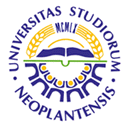 UNIVERSITY OF NOVI SADFACULTY OF AGRICULTURE 21000 NOVI SAD, TRG DOSITEJA OBRADOVIĆA 8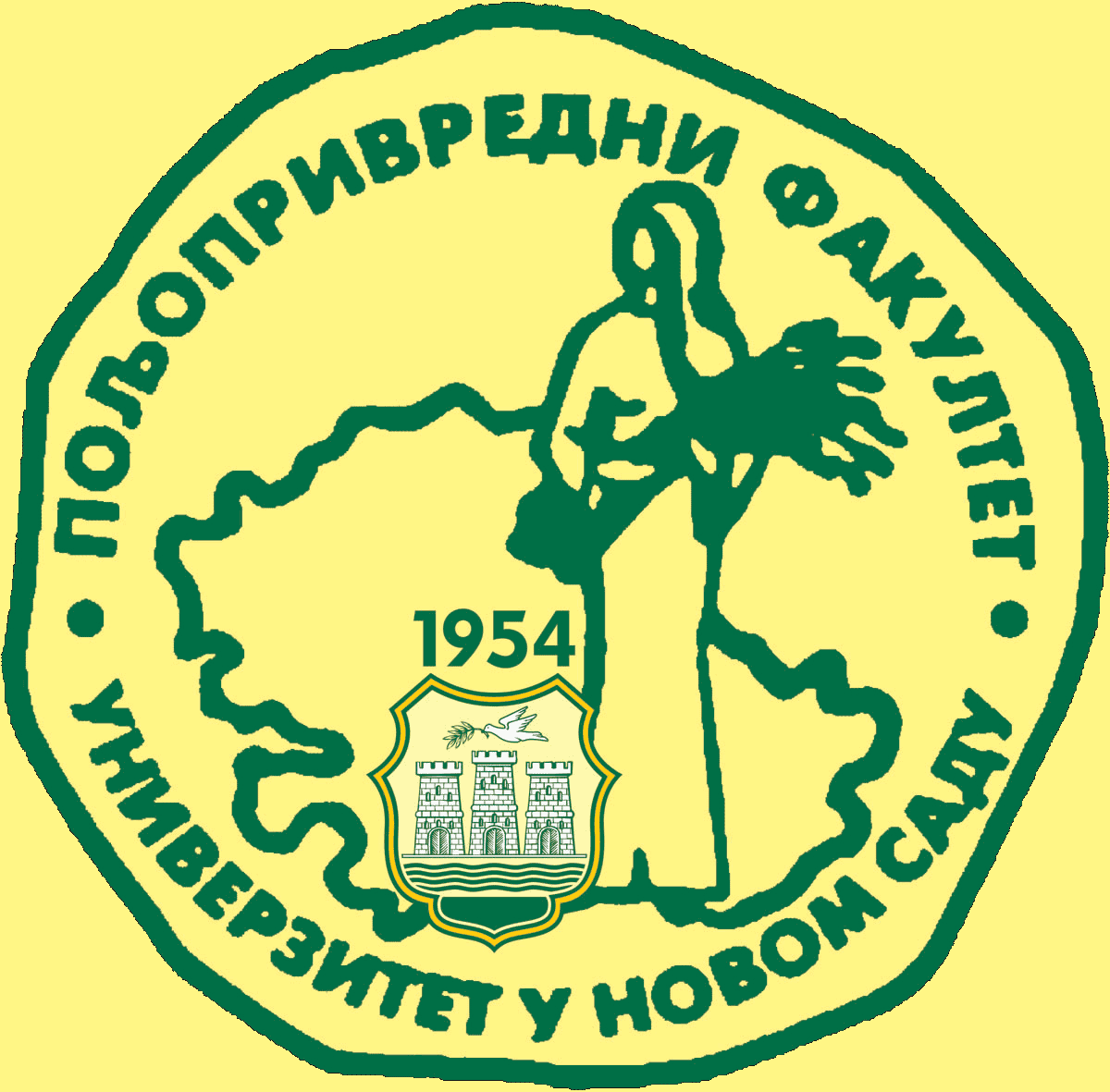 Study Programme AccreditationUNDERGRADUATE STUDIES: CROP SCIENCETable 5.2 Course specificationTable 5.2 Course specificationTable 5.2 Course specification